Tematyka : Chłopiec i dziewczynkaPosłuchaj piosenki i przypomnij sobie słowa: chłopiec i dziewczynka w języku angielskim. https://www.youtube.com/watch?v=yDjN4CAIbSoPokoloruj obrazek przedstawiający chłopca i dziewczynkę.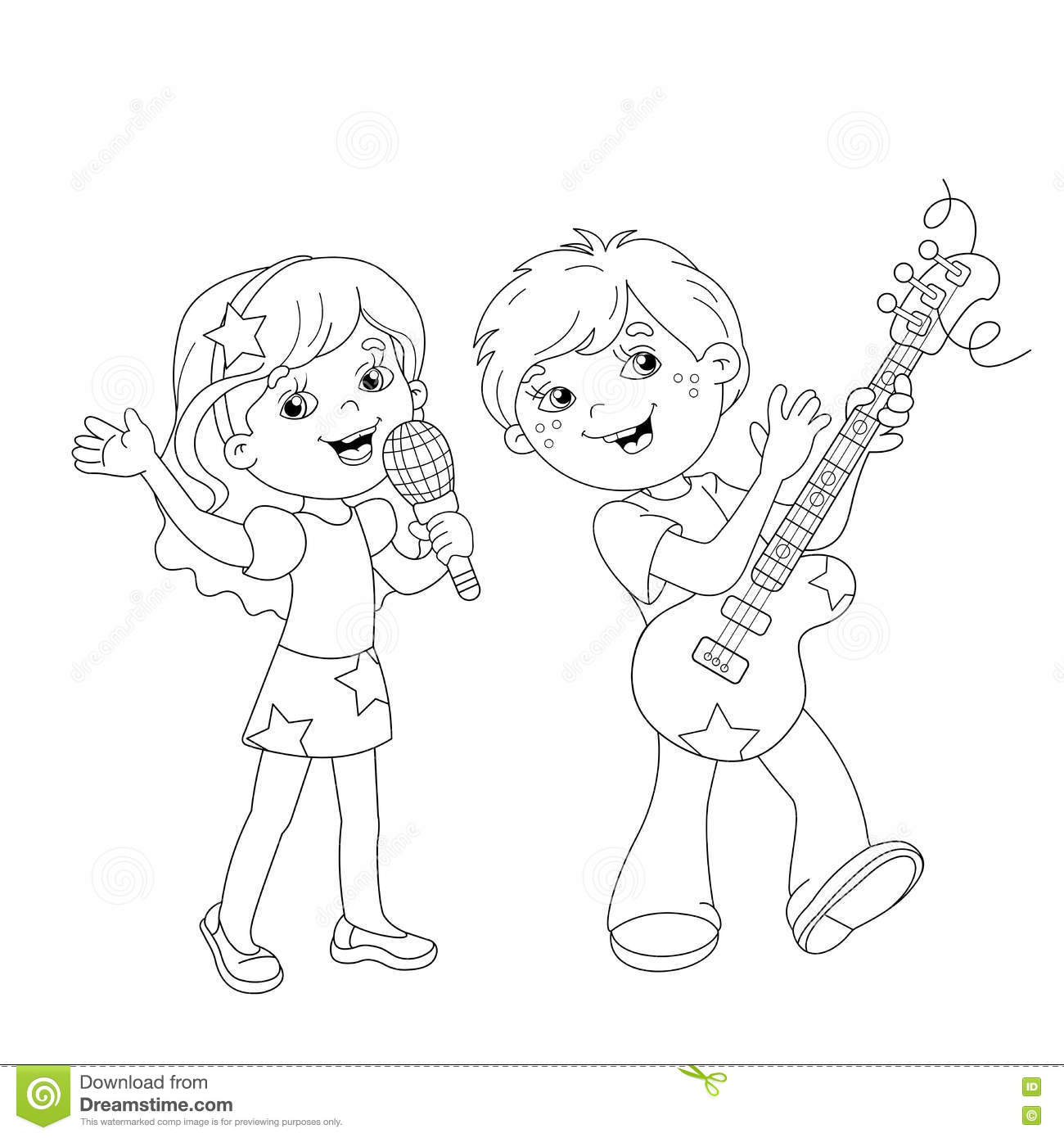 